UNUSUAL COMPLICATION FROM A RARE ENDOCARDITIS: AORTA-RIGHT VENTRICLE FISTULA AND MITRAL VALVE PERFORATIONF. Khan, M. Garrido, E. Kostacos, V. MallavarapuAbington Jefferson Health, Abington, PA, USAIntroduction: Salmonella endocarditis, although rare, carries a high overall mortality rate. Perivalvular abscess is more commonly seen when aortic valve is involved. Fistulas are extremely rare. Salmonella tends to involve the prosthetic valves in the elderly.Case Report: We report a case of a 64-year-old male who presented with chest pain and dyspnea. He had a history of a failed bioprosthetic aortic valve (AV) followed by mechanical AV replacement. His initial workup revealed negative cardiac enzymes and normal white cell count. Chest x-ray showed pulmonary congestion. A month prior to current presentation, he was treated for Salmonella sepsis. His blood cultures grew Salmonella on current admission.  A transthoracic echocardiogram (TTE) showed severe aortic regurgitation (AR), and appearance of an ascending aorta - right ventricular fistula (Image 1). A transesophageal echocardiogram (TEE) was performed which showed aortic root abscess, fistulous communication between the aorta and right ventricle, and mitral valve perforation (Image 2).  These findings were confirmed in the operating room.Conclusion: Surgical interventions have promising outcomes in patients with prosthetic valve complications. TEE plays a crucial role in assessing the anatomy of AV lesions and dictating the post-operative success.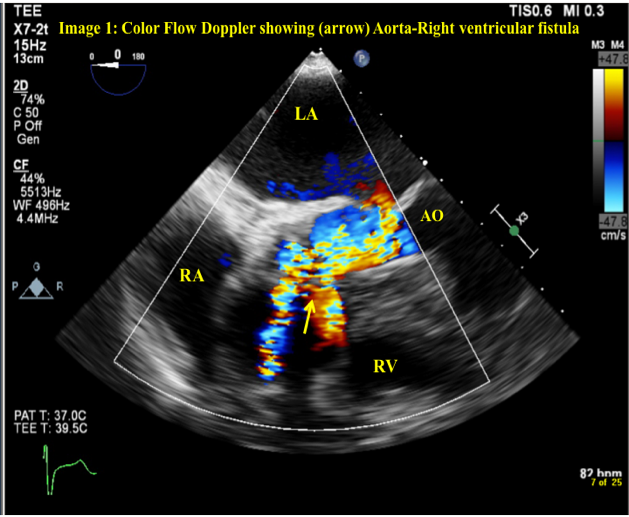 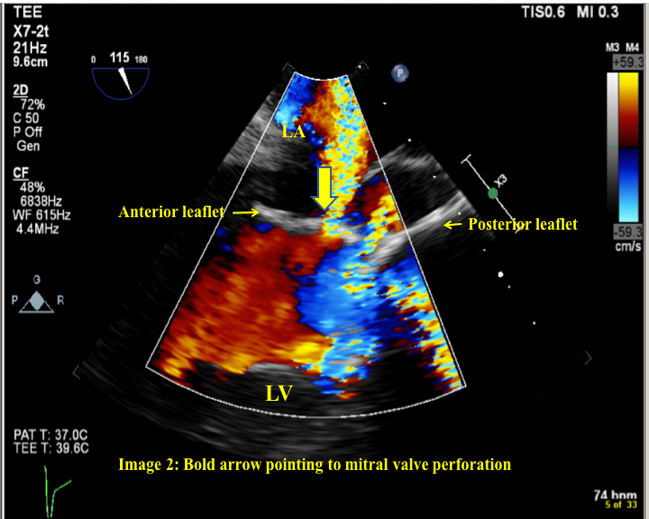 